Philip est monté dans un char où 
il a parlé de JésusEnseignez les enfants à annoncer les Bonnes Nouvelles au sujet de JésusChoisissez d’entre ces activités pédagogiques pour enfants quelques-unes adaptées à leurs besoins.Si commode, laissez les enfants copier cette image.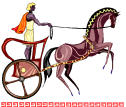 Laissez un enfant plus âgé ou un enseignant raconter le récit de Philip et l’Éthiopien (Ac 8:26 à 40). Ceci parle de comment l’Esprit Saint a aidé Philip à faire part des Bonnes Nouvelles au sujet du Christ à un homme assis dans son char. L’homme était un Éthiopien qui, au début, n’a pas bien compris les Écritures.Après avoir raconté l’histoire (Ac 8:26 à 46), posez les questions suivantes. [Une bonne réponse apparaît à la fin de chaque question.]Qui a dit à Philip d’emprunter la route du désert ? [Voir le verset 26]À quelle allure Philip a-t-il obéi à la commande de l’Esprit de s’approcher du char ? [30]Que lisait l’Éthiopien ? [30. Il lisait le livre du prophète Ésaïe, qui avaient vécu plusieurs centaines d’années auparavant]De qui parlait cette prévision concernant l’avenir ? [Voir Ac 8 : 32 ; ce texte parle de Jésus qui serait mort comme un agneau amené à l’abattage.]Quand Philip a-t-il baptisé l’Éthiopien ? [38]Dramatisez des parties du récit de Philip et de l’Éthiopien.Arrangez avec le chef du culte pour que les enfants présentent ce bref drame. Mettez de votre temps avec les enfants à répéter le drame.Laissez des enfants plus âgés ou des adultes jouer ces rôles :Narrateur. Récapitulez l’histoire et aidez aux enfants à se rappeler quoi dire et faire.Philip.Laissez des enfants en plus bas âge jouer ces rôles :Éthiopien.Chevaux (un ou deux).Voix (de l’Esprit de Dieu).Narrateur: (Racontez la première partie du récit d’Actes 8:26 à 35. Dites :) « Écoutez ce qu’un ange dit à Philip. »Voix: « Philip, vas emprunter la route du désert. Vois-tu ce char ? Approche-toi de lui. »Chevaux: (Tenez-vous devant deux chaises qui représentent un char. Feignez marcher comme des chevaux,)Éthiopien: (Assis sur une des chaises.) Lisez Ésaïe 53:7 et 8. Dites :) « Je ne comprends pas ceci. Qui est cet agneau ? »Philip: « Je vous l’expliquerai. » (Asseyez-vous sur l’autre chaise.) « Cette prophétie antique concerne Jésus qui est mort comme un agneau pour nous. »Narrateur: (Racontez la deuxième partie de l’histoire d’Actes 8:36 à 40. Dites :) « Écoutez ce que dit l’Éthiopien. »Éthiopien : « Regardez ! Voici de l’eau ! Qui empêche que je sois baptisé ? »Philip: « Si tu croies en Jésus avec tout ton cœur, tu peux être baptisé. »Éthiopien: « Chevaux ! Arrêtez-vous ! »Chevaux: (Faites des hennissements. Faites comme des chevaux qui soulèvent les deux jambes d’avant et tripotent l’air.)Philip : (Sortez du char avec l’Éthiopien et feignez le baptiser. Puis, partez en courant et cachez-vous.)Éthiopien: « Où est parti cet homme ? Il m’a baptisé et il est aussitôt disparu ! »Narrateur ou enfant plus âgé: (Remerciez chacun qui a aidé avec le drame.)Si les enfants dramatisent cette histoire pour les adultes, alors…Laissez les enfants poser également aux adultes les questions qui sont énumérées ci-dessus.Un enfant plus âgé pourrait également demander aux adultes, « Quelles sont d’autres manières dont l’Esprit Saint peut nous amène à parler aux gens au sujet de Jésus ? »Laissez tout le monde en citer des exemples.Dessinez une image de route désertique comme celle-ci.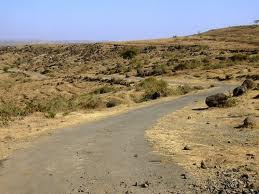 Laissez les enfants copier l’image et montrer leurs images à leurs parents et aux adultes lors de la réunion du culte. Ensuite, laissez-les dessiner un cheval qui tire un char ayant deux hommes passagers. Laissez les enfants plus âgés aider les plus jeunes.Apprenez par cœur ensemble Jean 3:16.Poésie. Laissez trois enfants citer chacun un verset d’Ésaïe 53:6 à 8.Certains des enfants plus âgés pourront vouloir écrire un poème ou une chanson au sujet de Philip.Prière: « Père, nous voulons suivre ton Esprit quand il nous dirige. Veuille nous mener vers des gens qui sont prêt à écouter les Bonnes Nouvelles. Aide-nous à nous rappeler des histoires bibliques à leur raconter au sujet de ton fils Jésus. Nous voulons que tout le monde apprenne les actes merveilleux que tu as accomplis. »